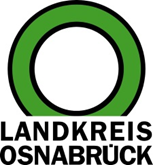 Landkreis Osnabrück	Sprechzeiten:	Der Landkreis im Internet:Am Schölerberg 1	Montag bis Freitag, 8.00 bis 13.00 Uhr.	http://www.lkos.de49082 Osnabrück	Donnerstag auch bis 17.30 Uhr.	Ansonsten nach VereinbarungAusgezeichnete Kinder- und Jugendarbeit: Jugendförderpreis wird zum elften Mal verliehen – Bewerbungsfrist läuft bis zum 18. OktoberOsnabrück. Danke sagen und ehrenamtliches Engagement würdigen: Seit 2009 wird im Landkreis Osnabrück auf Initiative des Jugendrings Osnabrücker Land der Jugendförderpreis verliehen. In diesem Jahr erfolgt die Preisverleihung am 22. November, 19 Uhr, am Ort der Varusschlacht Besucherzentrum Museum und Park Kalkriese. Bewerbungen können noch bis zum 18. Oktober eingereicht werden.Auch für die Verleihung des mittlerweile 11. Jugendförderpreises gilt: Die Organisatoren suchen Gruppen, Verbände, Initiativen oder Einzelpersonen, die vorbildliche oder beispielgebende Arbeit in der verbandlich organisierten oder offenen Kinder- und Jugendarbeit geleistet haben. Dank der Unterstützung der innogy, des Fachdienstes Jugend und des Ehrenamtsmanagements des Landkreises Osnabrück werden Geldpreise in Höhe von insgesamt 4.000 Euro vergeben.„Im Landkreis Osnabrück engagieren sich viele Menschen, Vereine und Verbände ehrenamtlich. Der Jugendförderpreis ist eine großartige Möglichkeit, um nachahmenswerte Projekte und Aktionen zu würdigen und bekannt zu machen“, sagt Landrat Michael Lübbersmann.Im Vorfeld der Preisverleihung wird sich eine Jury alle Bewerbungen anschauen und ihre Favoriten festlegen. Die Bewertung der Jury, die aus Vorstandsmitgliedern des Jugendrings sowie Vertretern der Sponsoren und Kooperationspartnern besteht, wird mit 25 Prozent gewichtet. Bei der Veranstaltung im Museum und Park Kalkriese haben schließlich alle Nominierten ebenfalls die Möglichkeit, ihre Stimme abzugeben und damit mitzuentscheiden. Entsprechend wird ihr Votum mit 75 Prozent gewichtet.Die Bewerbung ist unkompliziert: Vorschläge für den Jugendförderpreis können per E-Mail (jugendring@lkos.de) oder per Post (Jugendring Osnabrücker Land e.V., „Jugendförderpreis“, Am Schölerberg 1, 49082 Osnabrück) eingereicht werden. Weitere Informationen sind erhältlich in der Geschäftsstelle des Jugendrings. Telefon: 0541/501-3176 oder -3175. Fax: 0541/501-63176 oder -63175. Internet: www.jugendring-os-land/veranstaltungen/jugendförderpreis.Bildunterschrift:Im Museum und Park Kalkriese findet in diesem Jahr die Verleihung des Jugendförderpreises statt. Auf Bewerbungen freuen sich (von links) Svenja Meier und Anja Samland (Jugendring Osnabrücker Land), Ludger Flohre (innogy), Kreisjugendpfleger Michael Hellermann und Katja Hinners (Ehrenamtsmanagement des Landkreises Osnabrück).Foto: Landkreis Osnabrück/Henning Müller-DetertLandkreis Osnabrück  Postfach 25 09  49015 OsnabrückDer LandratDer LandratAn dieRedaktionReferat für Assistenzund Kommunikation-Pressestelle-Datum:	12.09.2019Zimmer-Nr.:	2063Auskunft erteilt:	Henning Müller-DetertDurchwahl:Referat für Assistenzund Kommunikation-Pressestelle-Datum:	12.09.2019Zimmer-Nr.:	2063Auskunft erteilt:	Henning Müller-DetertDurchwahl:Pressemitteilung
Tel.: (05 41) 501-Fax: (05 41) 501-e-mail:246362463mueller-detert@lkos.de